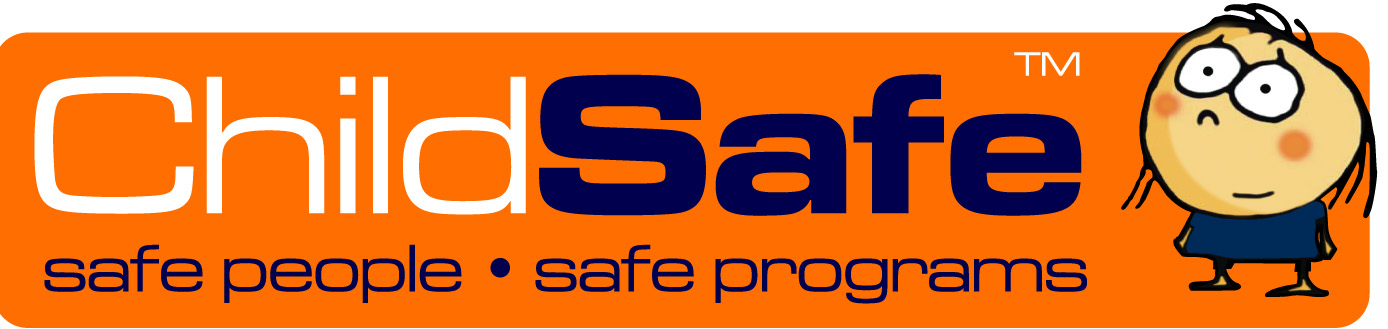 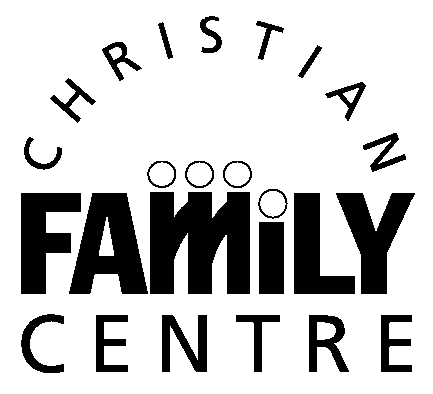 Commonwealth of Australia
Commonwealth of Australia